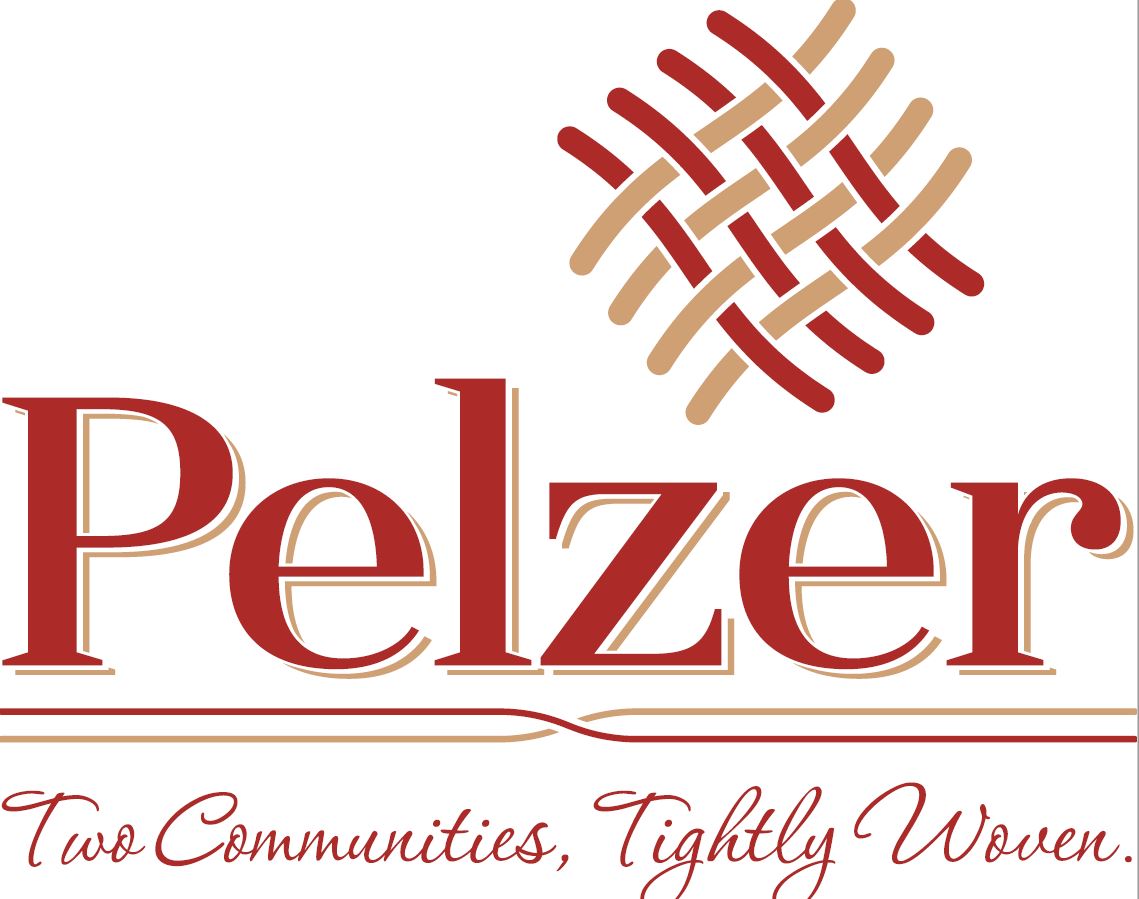 TOWN OF PELZER103 Courtney StreetPelzer, SC 29669ANNUAL BUDGETFISCAL YEAR 2017-2018Ordinance 2017-001Prepared by:Heather HolcombePelzer Town ClerkPaula PaytonWest PelzerTown Clerk/AdministratorMay 1, 2017Dear Members of Town Council and Citizens of the Town of Pelzer, South Carolina:I am pleased to present to the citizens of the Town of Pelzer, members of Town Council, Town employees, and other interested readers the draft FY2017/2018 operating budget for the Town of Pelzer, South Carolina.  A great deal of study and review has been devoted to this budget. Heather has provided monthly/yearly reports to assist in gathering the information you are being presented.The focus of the FY2017/2018 annual budget is to continue to provide a high level of service for traditional services while building on the successes of the previous budget year.  The major services include Administration and Public Works.  Our goal is to maintain the Town’s quality and level of service, improve the Town’s financial position, and embrace a more equitable and sustainable manner for funding Town services.The budget for all funds is $917,012.42, an increase over last fiscal year.  A summary of all funds is included as part of this budget package.  Achieving a balanced budget may require many meetings and discussion between Department Heads and Town Council before a final adopted budget is in place. ConclusionThe Town of Pelzer can be proud of the many accomplishments and can look forward to another year of providing excellent service to your community.  The following budgetary information is a breakdown of actual expenditures.  Please review this information in detail prior to the budgeting workshop.Sincerely,Heather HolcombePelzer Town ClerkPaula H. Payton, CMCPaula H. Payton, CMCWest Pelzer Town Clerk / AdministratorBudget Requirement	In accordance with the General Statutes of the State of South Carolina, the Town Council is required to adopt an annual balanced budget prior to July 1st. The Town uses the adopted budget as a management control device during the year. A balanced budget is achieved when the Town is able to equate the revenues with expenditures over the business cycles.Budget Preparation Calendar	Fiscal Year    2017-2018May	         Informal Submittal to Town Council (prior to Council Meeting)May                Formal Budget Presentation and Workshop with Town Council – 1st ReadingMay/June      Public HearingJune	         Adopted Budget Ordinance – 2nd ReadingJuly                 FY17/18 Budget Year Begins (Adopted Budgets Distributed)General Fund Revenue	MissionThe General Fund Revenue is comprised of rental income, state and federal shared revenue.  This fund is utilized to operate general government administration.Goals and ObjectivesThrough proper planned expenditures, the Town of Pelzer desires to maintain a Fund Balance equitable with monthly expenditures.  Future revenue increases should be planned to equate to inflation, salary increases, and increased services.Public Works Fund Revenue	MissionThe Public Works Revenue is comprised of monthly fees utilized to operate a fully functional Public Works Department on a daily basis.  In prior years, the Public Works Department was solely a department focused on infrastructure needs. With the Town’s increase in new infrastructure, the Public Works Department is expanding to include Parks and Streets.  This increased responsibility is not reflected as an increase to revenue or expenses.Goals and ObjectivesThrough proper planning, the Town of Pelzer desires to maintain a Fund Balance equitable with expenditures to ensure proper cash flow within the department.  Future revenue increases are based on increases executed by REWA and Greenville Water. For FY2017-2018 no increases are expected from REWA or Greenville Water and no increase in fees will be passed to the citizens of Pelzer.Capital Projects / ReserveThis line item should be reserved for potential grant match for water line replacement.Hospitality Fund Revenue	MissionThe Hospitality Fund Revenue is comprised of a 2% tax imposed on prepared foods. This fund is utilized to operate parks, recreation, and tourism activities.Goals and ObjectivesThe Town of Pelzer has the ability to bond up to 100% of their hospitality tax collections for capital improvement projects related to tourism.General Fund Expenses	MissionThe General Fund Expense is administrative and operations expenses for general administration, Mayor and Council. The mission of the General Fund Expenditures is to serve the residents and businesses of the Town of Pelzer.Public Works Fund Expenses	MissionThe Public Works Fund Expense is administrative and operations expenses for to provide water and sewer services for residents and businesses of the Town of Pelzer.  Salaries – The salaries line item is inclusive of salary, insurance, retirement and payroll taxes and reflects to raises. The decrease in salaries expense is a result of the joint Public Works Department shared with the Town of West Pelzer; Pelzer’s portion is 55% of total expense ($112,603.07)Hospitality Fund Expenses	MissionThe mission of the Hospitality Fund is to promote activity as it relates to parks, recreation, and tourism.General Fund IncomeFY 16/17 BudgetFY 17/18Rental Income$23,904.55Franchise Fees$67,312.00Miscellaneous Income$2,987.00Municipal Association of SC$74,686.00Aid to Subdivisions$1,535.64Accommodations Tax$1,153.00Community Building$4,800.00Total Income to General Fund$189,749.00$176,378.19Income to Public WorksFY 16/17ActualFY 17/18Customer Meter Deposits$5,000.00Water/Sewer Billings$693,512.00Miscellaneous Income$3,500.00Total Income to Water/Sewer$1,240,631.58$702,012.00Hospitality IncomeFY 16/17ActualFY 17/18Hospitality Tax Deposit$43,422.23Total Income to Hospitality$43,422.23$43,422.23 Expense to General FundFY 16/17 ActualFY 17/18Salaries (Administration) - 1 FT All Expenses$44,339.28Salaries (Council)$4,800.00Salaries (Mayor)$2,400.00Credit Card Payment Fees$1,252.23Workers Compensation Insurance$486.23Advertising/Public Notice$42.00Postage$300.00Utilities (GF)$2,000.00Street Lights – Duke Energy$26,355.38Contingency Expense / Recreation$32,000.00Travel/Training/Meals (GF)$500.00Office Expenses$1,000.00Property / Vehicle Liability$5,835.00Security – Council Meetings$400.00Professional Services (GF)$9,000.00Bank Fees$728.17Capital Projects / Reserve$44,939.90Total Expense to General Fund$117,741.69$176,378.19Expense to Public WorksFY 16/17 ActualFY 17/18Salaries  - 3 FT All Expenses$61,931.69Credit Card Payment Fees$3,157.75Postage$500.00Permit Fees$500.00Utilities$53,605.72SCDHEC Fees$3,000.00QS1$8,400.00Advertising/Public Notice$1,000.00Sanitation Contract Agreement$47,040.00Parts, Supplies, Repairs/Maintenance$5,000.00Chemicals$6,000.00Professional Services$50,000.00Water Contract Agreement – Greenville Water$93,566.76Contingency$5000.00Office Supplies$500.00Uniforms$247.50Travel, Training and Meals$300.00Vehicle/Equipment Fuel$1,500.00Vehicle/Equipment Repairs$3,000.00Debt Service (RD Sewer Project)$93,828.00Workers Compensation Insurance$486.81Maintenance/Grass$14,700.00REWA Payment$196,800.00Capital Projects / Reserve$96,718.49Total Expenses to Water/Sewer$589,565.42$702,012.00Hospitality ExpenseFY 17/18Parks$6,598.03Christmas Parade $200.00Gym$2,751.32Community Building$9,103.68Miscellaneous$4,890.00Beautification and Maintenance$19,879.20Total Expense to Hospitality$43,422.23 